Общие тенденции на рынке аренды жилья Санкт-Петербурга. Итоги  2015 года.(Мария Бент, САРН, ГК "Бюллетень Недвижимости")_______________________________________________________________________________________________За минувший 2015 год изменение средней цены предложения на рынке аренды однокомнатных квартир составило минус 3%, средняя стоимость в декабре 2015 года – 21,1 тыс. руб. в месяц. Двухкомнатные показали минус 6,2%, средняя цена аренды составила 28 тыс. руб. в месяц. Стоимость аренды трехкомнатных квартир в Петербурге на конец декабря 2015 года составила 36,6 тыс. руб. в месяц, что на 1,8% ниже, чем в декабре 2014 года. Средняя цена предложения комнат понизилась за год на 2,6%, стоимость аренды в месяц составила 11,1 тыс. руб.Цена, руб./мес.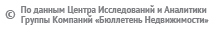 В структуре предложения на рынке аренды типового жилья в декабре 2015 года по-прежнему преобладают комнаты и однокомнатные квартиры, занимая соответственно 31,2 и 40,4% рынка. Двухкомнатные квартиры составляют 21,1%, доля трехкомнатных не превышает 6,7%. Многокомнатные (четыре комнаты и более) составляют 0,6% от общего объема типовых квартир, предлагаемых в аренду. Структура по типу квартир, % от общего объема     Структура предложения на рынке аренды типового жилья по диапазону цены на конец 2015 года выглядит следующим образом. Максимальное количество предложений комнат находится в ценовом диапазоне от 10 до 12 тыс. руб. и от 12 до 14 тыс. руб. в месяц, что занимает 41% и 30% от всего предложения. Наибольшее число однокомнатных квартир зафиксировано в диапазоне от 16 до 19 тыс. руб. и от 19 до 22 тыс. руб. в месяц, что составляет 28,6% и 29,5% от всего объема по указанному типу квартир. В сегменте двухкомнатных квартир максимальное предложение объектов приходится на диапазон от 20 до 24 тыс. руб. и от 24 до 28 тыс. руб. в месяц, это 30,2% и 29,8% от всего объема. По трехкомнатным максимальное число предложений объектов находится в диапазоне цены от 23 до 31 тыс. руб. в месяц, что составляет 42,3% от всего объема по данному типу квартир. Диапазоны стоимости аренды в месяц (тыс. руб.), % от общего объема Комнаты                                                                               Однокомнатные квартиры  Двухкомнатные квартиры                                                  Трехкомнатные квартирыВ структуре предложения по районам на конец 2015 года лидирующие позиции занимает Приморский район Петербурга, составляющий 10,8% от всего объема рынка аренды жилья. Далее на рынке большую долю занимают Невский, Выборгский и Калининский районы, их доля в предложении – 10,6, 10,3 и 9,7% соответственно. Минимальное количество типовых объектов, предлагаемых в аренду, наблюдается в Петроградском, Василеостровском и Адмиралтейском районах, предложение распределяется в среднем от 3 до 5,3% на каждый район. Структура по районам, % от общего объемаСамое дорогое жилье на рынке аренды по-прежнему предлагается в центральных районах города (Центральном, Петроградском, Василеостровском и Адмиралтейском). На конец 2015 года средняя цена типовой однокомнатной квартиры в них – от 25,7 до 31 тыс. руб. в месяц, цена двухкомнатной – от 33,4 до 41,2 тыс. руб. Трехкомнатные в центральных районах предлагаются в среднем от 43,6 до 60 тыс. руб. в месяц, в зависимости от месторасположения и состояния. Самые дешевые квартиры – в Красносельском районе Петербурга, аренда однокомнатной в месяц в среднем стоит 18,5 тыс. руб., двухкомнатной – 23,5 тыс. руб., трехкомнатные в среднем предлагаются по цене 29,1 тыс. руб. в месяц.Средняя цена предложения по районам Петербурга, руб./мес.В структуре предложения на рынке посуточной аренды типового жилья в декабре 2015 года, как и в декабре 2014 года, преобладают однокомнатные квартиры, они занимают 52,3% рынка. Двухкомнатные составляют 26,5%, доля трехкомнатных квартир – 8,9% от общего объема типового жилья. Комнаты в общей структуре – 11,5% от всего предложения.Структура на рынке посуточной аренды по типу квартир, % от общего объема   В структуре предложения по районам на рынке посуточной аренды типового жилья лидирующие позиции по-прежнему занимает Центральный район Петербурга, его доля на конец декабря 2015 года – 33,3% от всего объема рынка. Минимальное количество объектов, предлагаемых на рынке посуточной аренды, наблюдается в Красносельском и Фрунзенском районах, их доля в предложении составила 0,6% и 2,8%. Объем предложения по остальным районам распределяется в среднем от 3,5 до 11,1% от общего количества объектов.Структура на рынке посуточной аренды по районам, % от общего объемаСтоимость комнат на рынке посуточной аренды в декабре 2015 года составляет в среднем от 570 до 1 113 руб. в сутки. Однокомнатные квартиры предлагаются в ценовом диапазоне от 1,4 до 1,8 тыс. руб. в сутки. Средний ценовой диапазон двухкомнатных квартир, предлагаемых в посуточную аренду, составляет от 1,7 до 2,6 тыс. руб. в сутки. Стоимость трехкомнатных – от 1,9 до 3,5 тыс. руб. в сутки, в зависимости от месторасположения и состояния объекта.Цена посуточной аренды по районам, руб../сут.Объем предложения (количество первичных заявок на сдачу) на конец декабря 2015 года составил 7,1 тысяч объектов (из них 4,9 тысячи квартир и 2,2 тысячи комнат). В целом это на 28% ниже показателя в декабре 2014 года. Максимальный объем предложения за прошедший год зафиксирован в феврале 2015 года и составил 10,8 тысячи объектов на рынке аренды типового жилья. Объем предложенияОбъем спроса (количество первичных заявок на съем жилья) на конец 2015 года составил 0,7 тысяч объектов (из них 512 желающих снять квартиру и 215 – комнату). Максимальный объем спроса за прошедший год зафиксирован в августе 2015 года и составил 1,4 тысячи заявок об аренде типового жилья. Активность спросаНаиболее востребованными на рынке аренды типового жилья по-прежнему остаются комнаты и однокомнатные квартиры, их доля на конец 2015 года составляет 31,6 и 38,2% от всего спроса. Также востребованы двухкомнатные квартиры – 16,6% от всех заявок на съем. Доля запросов по аренде трехкомнатных квартир не превышает 6,3%. На квартиры с большим числом комнат приходится 7,3% от общего объема спроса на рынке аренды жилья Петербурга.Структура спроса по типу квартир, % от общего объема   Лидерами спроса по типам и местоположению в декабре 2015 года на рынке аренды типового жилья являются однокомнатные квартиры в Выборгском районе по цене до 18,2 тыс. руб. в месяц соответственно. Популярностью у арендаторов также пользуются комнаты в Центральном и Невском районах, средняя цена спроса составляет до 12,1 и 11 тыс. руб. в месяц соответственно.Рейтинг популярности по спросуСамыми популярными у арендаторов на рынке типового жилья в декабре 2015 года являются Центральный, Выборгский и Приморский районы Петербурга, они составляют 11,7, 11,3 и 11,1% от всего спроса. Также большим спросом пользуется жилье в Московском и Невском районах, их доли – 10 и 9,9% на каждый район. Наименьшим спросом пользуются Красносельский и Василеостровский районы. Структура спроса по районам, % от общего объемаСтруктура спроса на рынке аренды типового жилья по диапазону цены в декабре 2015 года выглядит следующим образом. Максимальное количество запросов о съеме комнат находится в ценовом диапазоне от 10 до 12 тыс. руб. и от 12 до 14 тыс. руб. в месяц, что занимает по 37,1% от всего спроса. Наибольший спрос на однокомнатные квартиры зафиксирован в диапазоне от 16 до 19 тыс. руб. и от 19 до 22 тыс. руб. в месяц, что составляет 28,1% и 27,7% от всех запросов по указанному типу квартир. В сегменте двухкомнатных квартир максимальное количество заявок приходится на диапазон от 24 до 28 тыс. руб. в месяц, что занимает 44,3% от всего объема. По трехкомнатным квартирам максимальный спрос зафиксирован в диапазоне цен от 23 до 31 тыс. руб. в месяц, это 47,5% от всех заявок на съем жилья по данному типу квартир. Спрос по диапазону стоимости аренды (тыс. руб./ мес.), % от общего объемаКомнаты                                                                               Однокомнатные квартиры  Двухкомнатные квартиры                                                  Трехкомнатные квартиры__________________________________________________________________________Отчет выполнен в соответствии с методологией Главного аналитика РГР Г.М. СтерникаПодготовлено: Бент М.А., САРН, ООО «ГК «Бюллетень Недвижимости»тел. (812) 325-06-81, e-mail: analitika@bn.ru, web-сайт: www.bn.ruПериодКомнаты1ккв2ккв3кквдекабрь 2014 г.11 37321 78329 61937 217декабрь 2015 г.11 07821 13227 79836 553изменение за год-2.60%-2.99%-6.15%-1.78%РайоныКомнатыКомнатыКомнатыОднокомнатные квартирыОднокомнатные квартирыОднокомнатные квартирыРайоныдекабрь 2014 г.декабрь  2015 г.изменение за годдекабрь 2014 г.декабрь  2015 г.изменениеза годАдмиралтейский11 69711 489-1.77%25 53927 0856.05%Василеостровский11 76111 7630.01%24 56125 7004.64%Выборгский11 00310 913-0.82%21 78720 482-5.99%Калининский11 11210 570-4.88%20 70019 972-3.52%Кировский10 61610 336-2.64%20 12119 177-4.69%Красногвардейский11 29810 746-4.88%20 25018 878-6.78%Красносельский 10 1719 769-3.95%19 17018 453-3.74%Московский11 42210 994-3.75%22 38423 1043.22%Невский10 99310 686-2.80%20 64620 097-2.66%Петроградский12 13511 954-1.49%32 87729 417-10.53%Приморский11 46910 902-4.94%22 16421 439-3.27%Фрунзенский10 94910 535-3.78%20 71419 827-4.29%Центральный12 12212 2020.67%31 87531 034-2.64%РайоныДвухкомнатные квартирыДвухкомнатные квартирыДвухкомнатные квартирыТрехкомнатные квартирыТрехкомнатные квартирыТрехкомнатные квартирыРайоныдекабрь 2014 г.декабрь  2015 г.изменение за годдекабрь 2014 г.декабрь  2015 г.изменениеза годАдмиралтейский35 81234 523-3.60%46 32343 563-5.96%Василеостровский33 78033 445-0.99%44 96844 059-2.02%Выборгский29 33626 771-8.74%36 91033 621-8.91%Калининский25 34224 177-4.60%33 45729 382-12.18%Кировский26 46724 529-7.32%30 06929 134-3.11%Красногвардейский26 43525 771-2.51%35 85728 619-20.19%Красносельский 24 22723 547-2.81%29 03329 0980.22%Московский29 25628 711-1.86%40 04140 7631.80%Невский25 85925 190-2.59%31 16731 8752.27%Петроградский41 31640 230-2.63%47 46749 9585.25%Приморский30 48928 647-6.04%35 20536 3773.33%Фрунзенский26 63624 986-6.19%30 28330 6401.18%Центральный41 08041 1730.23%51 66760 02016.17%РайоныКомнатыКомнатыКомнатыОднокомнатные квартирыОднокомнатные квартирыОднокомнатные квартирыРайоныдекабрь 2014 г.декабрь 2015 г.изменение за годдекабрь 2014 г.декабрь 2015 г.изменение за годАдмиралтейский664654-1.50%1 5521 79215.43%Василеостровский65192041.36%1 8831 697-9.85%Выборгский6897001.52%1 5591 6073.09%Калининский7007000.00%1 4641 445-1.27%Кировский595570-4.19%1 7121 617-5.53%Красногвардейский60071318.75%1 2911 53318.69%Красносельский500--1 6531 520-8.06%Московский805696-13.60%1 5001 427-4.88%Невский43360339.04%1 4671 5465.39%Петроградский833717-13.93%1 8691 667-10.79%Приморский777683-12.09%1 5591 526-2.11%Фрунзенский500--1 5561 6194.08%Центральный9801 11313.66%1 8101 785-1.39%РайоныДвухкомнатные квартирыДвухкомнатные квартирыДвухкомнатные квартирыТрехкомнатные квартирыТрехкомнатные квартирыТрехкомнатные квартирыРайоныдекабрь 2014 г.декабрь 2015 г.изменение за годдекабрь 2014 г.декабрь 2015 г.изменение за годАдмиралтейский2 1182 103-0.70%3 128--Василеостровский2 6862 260-15.87%2 7443 25018.42%Выборгский2 4351 948-19.99%2 9533 1004.99%Калининский2 0912 30010.00%-2 700-Кировский2 4382 250-7.70%---Красногвардейский2 5711 982-22.92%-3 000-Красносельский1 9671 700-13.56%---Московский2 2612 180-3.60%2 9002 316-20.13%Невский2 0271 789-11.74%---Петроградский2 0642 59425.72%-2 350-Приморский2 1772 008-7.79%2 9712 250-24.28%Фрунзенский2 2671 760-22.35%2 3331 892-18.93%Центральный2 5342 456-3.07%3 4733 5472.15%МестоОбъектРайонСредняя цена (руб./мес.)11кквВыборгскийдо 18 22221комнЦентральныйдо 12 09431комнНевскийдо 11 01342кквНевскийдо 24 25051кквПриморскийдо 21 76762кквПриморскийдо 28 00071комнВыборгскийдо 11 45881кквНевскийдо 18 25091кквМосковскийдо 22 455101комнФрунзенскийдо 10 909